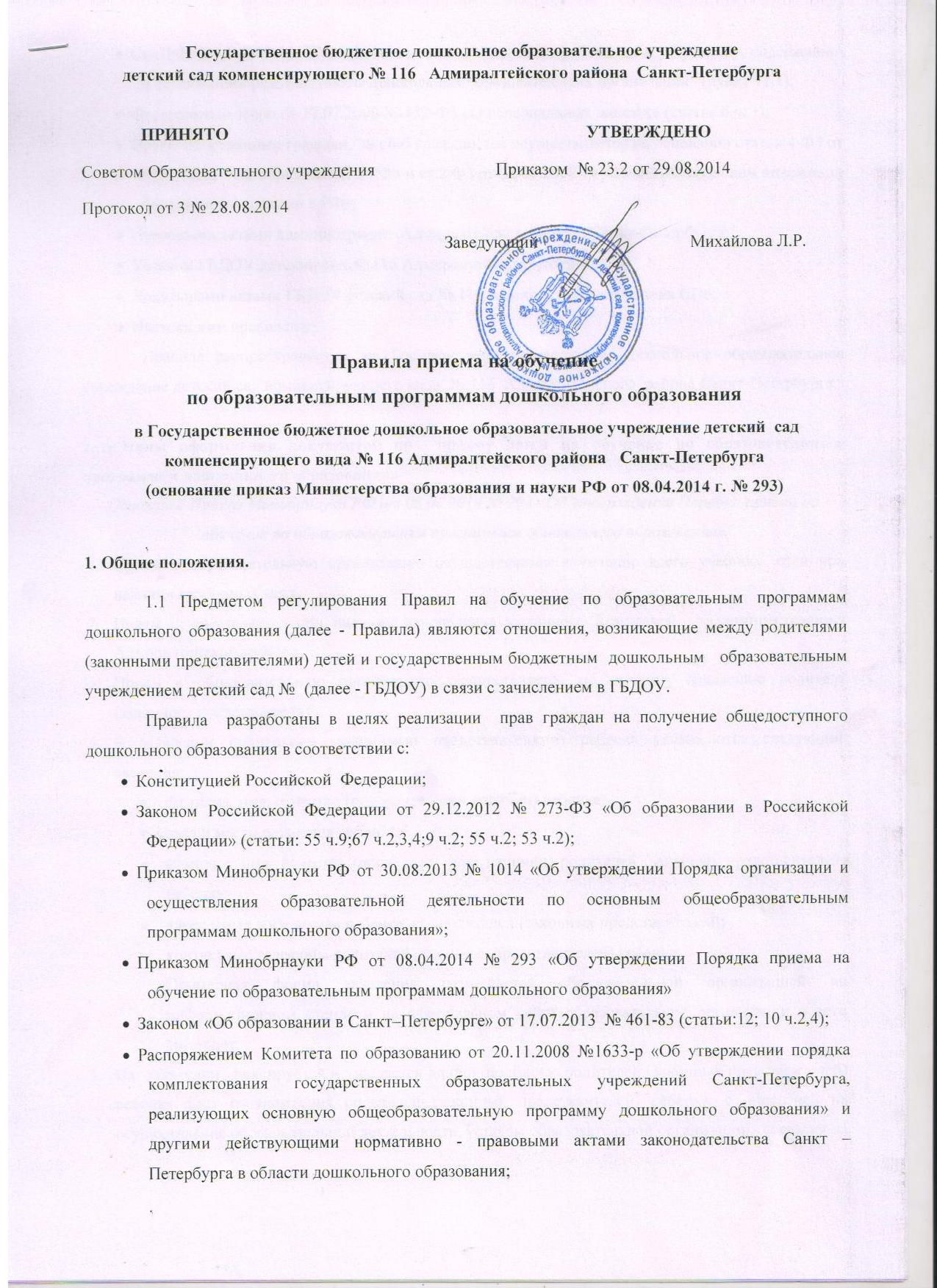 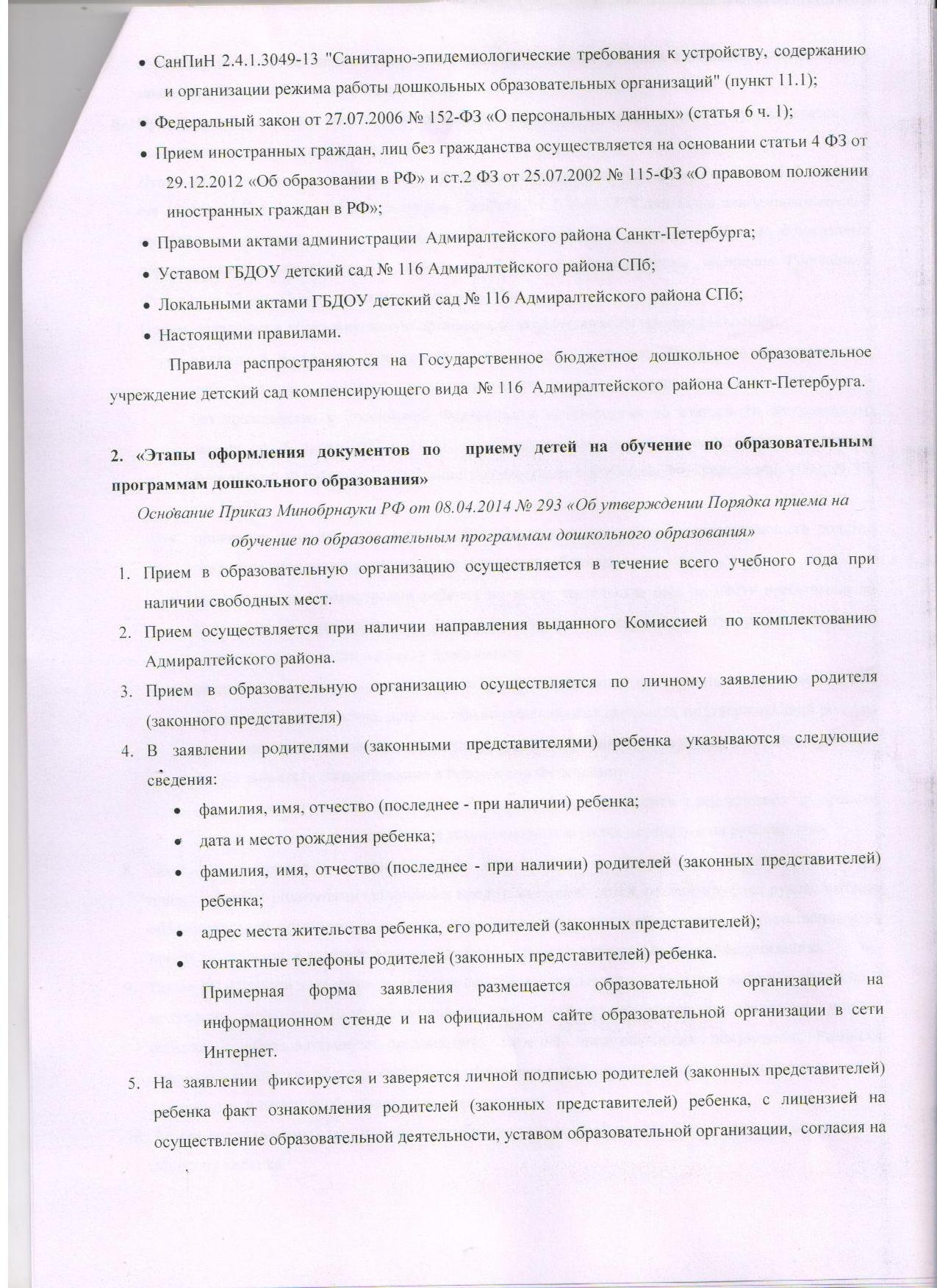 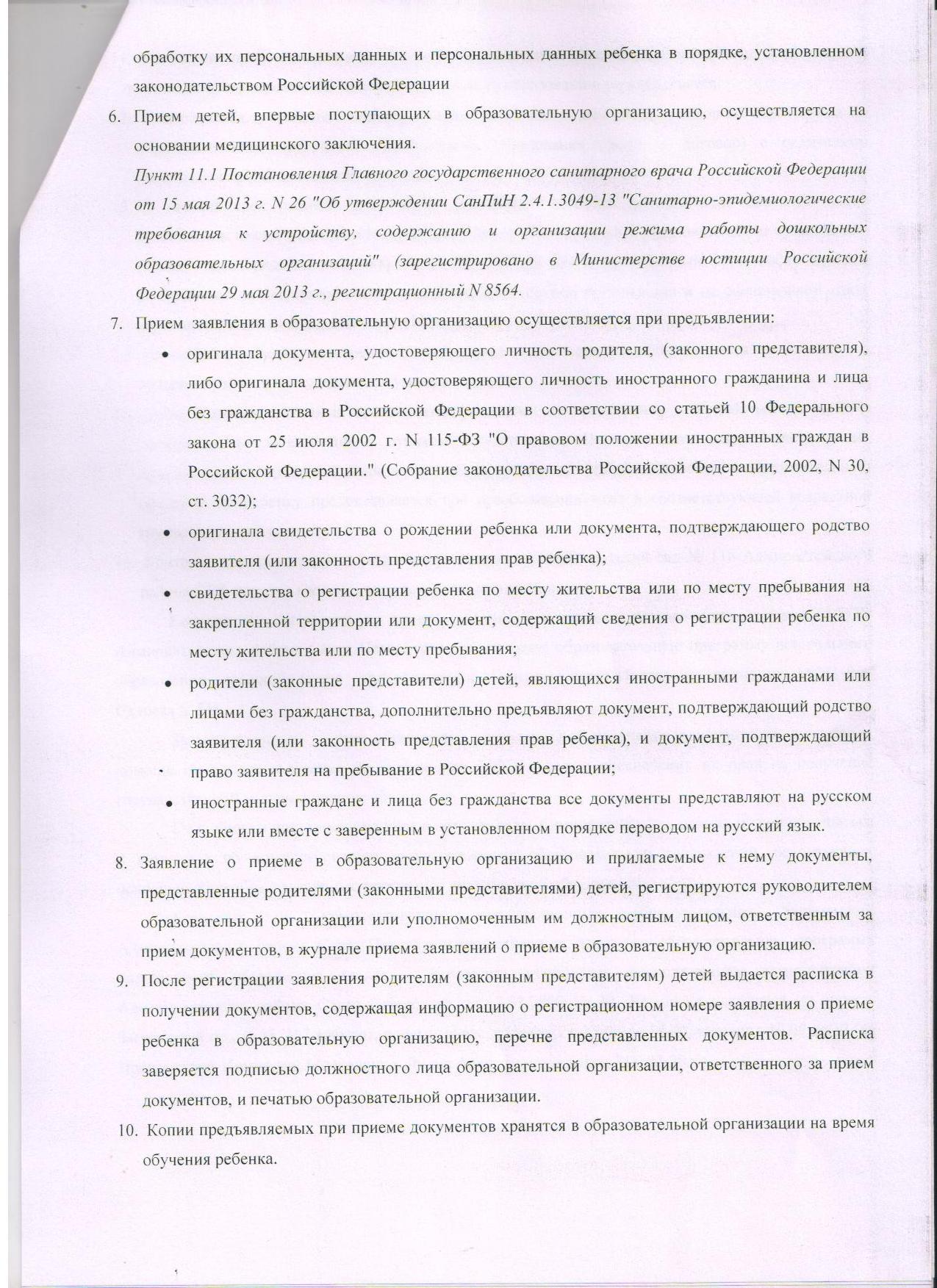 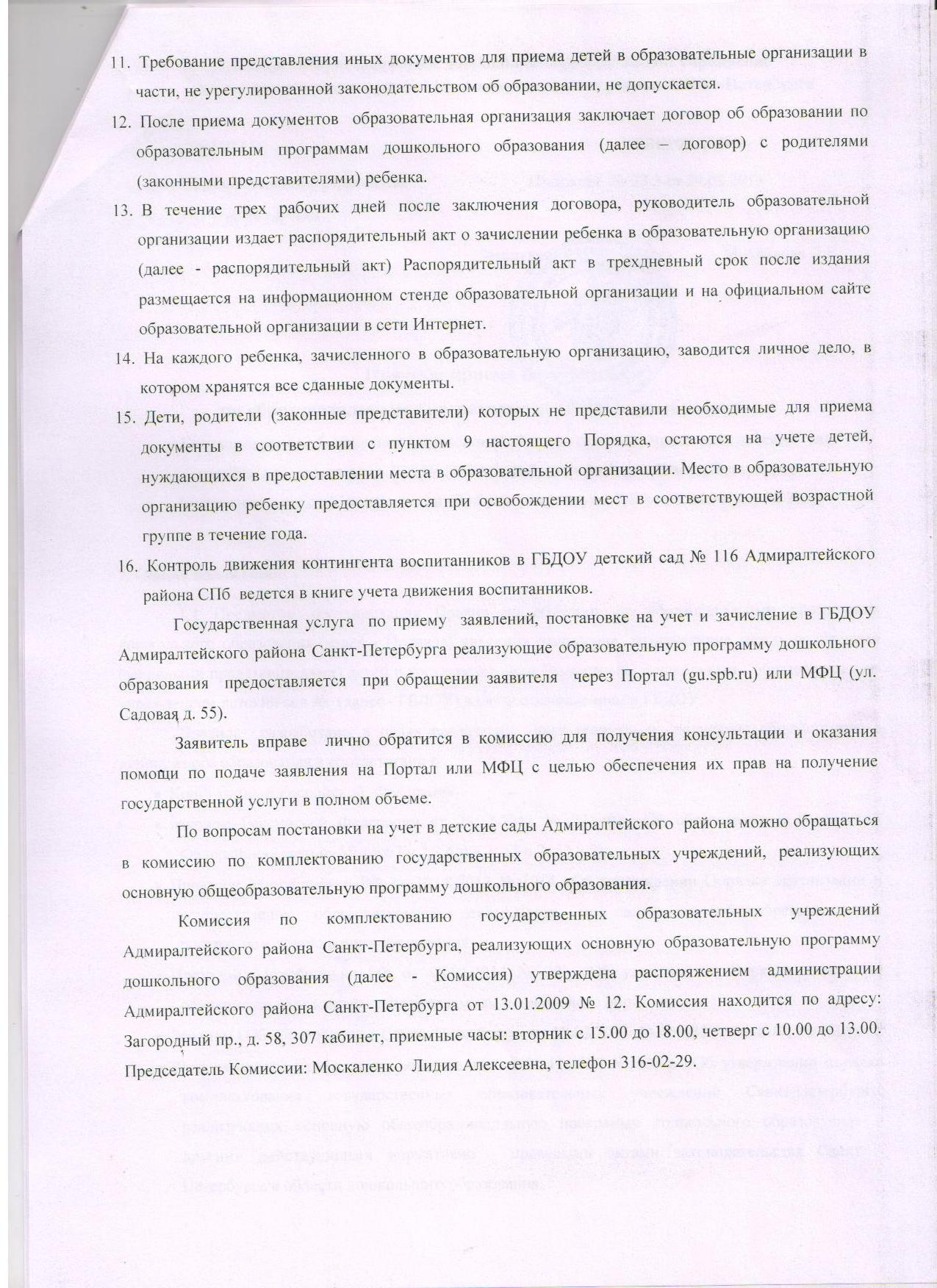 Образец заявленияПриложение №1 Регистрационный  номер ____________                                                                           Заведующему  Государственным бюджетным                                                                                            дошкольным образовательным                                                                                             учреждением детским садом компенсирующего вида № 116        Адмиралтейского  района   Санкт-Петербурга                                                                                              Михайловой Л.Р.                            от ________________________________                                                       ________________________________________________                                                    (указать полностью Ф.И.О.  родителя                                                                                 (законного представителя)  ребенка)ЗАЯВЛЕНИЕПрошу принять моего ребенка __________________________________________________   ___________ года    рождения                                          (фамилия, имя, отчество ребенка)                                                           (дата рождения)(место рождения ребенка)проживающего по адресу: ___________________________________________________________________(индекс, адрес фактического проживания полностью)в  Государственное бюджетное дошкольное образовательное учреждение детский сад компенсирующего вида № 116   Адмиралтейского  района Санкт-Петербурга.К заявлению прилагаю следующие документы (копии):1.23.4._____________________________________________________________________________Сведения о родителях (законных представителях):С уставом, лицензией  ГБДОУ детский сад № 116 Адмиралтейского района СПб ознакомлен(а).Согласен(а) на обработку моих персональных данных и персональных данных ребенка в порядке, установленном законодательством Российской Федерации (Часть 1 статьи 6 Федерального закона от 27.07.2006 года № 152-ФЗ «О персональных данных»).                                                                                                         ________________________                                                                                                                                (подпись)                                                                                                                               «___»______________ 201__год Образец согласияСогласие на обработку персональных данныхСанкт – Петербург                                                                                «____»_____________201 г.   Я,________________________________________________________________________________(фамилия, имя, отчество полностью)Документ, удостоверяющий личность: ________________________________________________________________________________________________________________________________________________________________________________________________ (вид документа, серия и номер, кем и когда выдан)Адрес регистрации по месту жительства:_________________________________________________________________________________________________________________________________________________________Адрес фактического проживания:____________________________________________________________________________                                                                                    (почтовый индекс и адрес фактического проживания)_____________________________________________________________________________Настоящим даю свое согласие Государственному бюджетному дошкольному образовательному учреждению детскому саду компенсирующего вида № 116  Адмиралтейского района Санкт–Петербурга адрес_________________________________________________________моих персональных  данных;персональных данных моего ребенка (подопечного) далее представляемого:__________________________________________________________________________	(фамилия, имя, отчество полностью)
 дата рождения _________________________          пол    _____________________________________________________________________________	(число, месяц, год)                                                                            (женский, мужской – указать нужное)свидетельство о рождении_____________________________________________________________________________                 (серия и номер, кем и когда выдан)Адрес регистрации_____________________________________________________________________________Адрес фактического проживания_____________________________________________________________________________                                                                                             (почтовый индекс и адрес фактического проживания)_____________________________________________________________________________,а именно, совершение действий, предусмотренных п.3 ст.3 Федерального закона от 27.07.2006 г. № 152 – Ф3 «О персональных данных», содержащихся в настоящем заявлении, включая получение от меня и/или от любых третьих лиц, с учетом требований действующего законодательства Российской Федерации, с использованием средств автоматизации. 	Согласие дается мною для целей оказания мне (представляемому) государственных услуг предоставляемых Государственным бюджетным дошкольным образовательным учреждением детский сад компенсирующего вида № 116 Адмиралтейского района. Санкт-Петербурга.Данное согласие распространяется на следующую информацию обо мне (о представляемом): фамилия, имя, отчество, год, месяц, дата и место рождения, адрес, телефон, сведения о документе, удостоверяющем личность, семейное, социальное, имущественное положение, инвалидность, доходы и иная информация, относящаяся к моей личности (личности представляемого), необходимая для достижения указанных выше целей (далее – персональные данные).Настоящее согласие дается до истечения сроков хранения соответствующей информации или документов, содержащих вышеуказанную информацию, в соответствии с законодательством Российской Федерации, после чего может быть отозвано путем направления мною соответствующего письменного уведомления оператору не менее через 3 (три) месяца до момента отзыва согласия.Настоящее согласие предоставляется на осуществление любых действий в отношении персональных данных, которые необходимы или желаемы для достижения выше указанных целей, включая, без ограничения: сбор, систематизацию, накопление, хранение, уточнение (обновление, изменение),использование, распространение (в том числе передачу), обезличивание, блокирование, уничтожение, трансграничную передачу персональных данных, а также осуществление любых иных действий с моими персональными данными с учетом требований действующего законодательства.Обработку персональных данных осуществляется Оператором с применением следующих основных способов (но не ограничиваясь ими): хранение, запись на электронные носители и их хранение, составление перечней, маркировка.Настоящим я признаю и подтверждаю, что в случае если для достижения указанных выше целей необходимо передать персональные данные третьему лицу (в том числе организации, не принадлежащей к исполнительным органам государственной власти г. Санкт – Петербурга), передачи Оператором принадлежащих ему функций и полномочий передавать персональные данные таким третьим лицам, их агентам и иным уполномоченным ими лицам. Также настоящим признаю и подтверждаю, что настоящее согласие дано мною третьим лицам, указанным выше, и такие третьи лица имеют право на обработку персональных данных на основании настоящего согласия.Подпись______________________/____________________________________________/	(фамилия, имя, отчество полностьюОбразец книги учетаКНИГА УЧЕТАДВИЖЕНИЯ ВОСПИТАННИКОВГБДОУ детского сада № 116 Адмиралтейского района СПбОбразец журналаЖурнал регистрации заявлений родителей (законных представителей)о приеме ребенка в ГБДОУ детский сад №  116 Адмиралтейского районаСанкт – ПетербургаНачат: ______________________     Окончен: _____________________*Страницы должны быть пронумерованы, журнал прошнурованФИО:ФИО:Адрес места жительства:Адрес места жительства:Адрес места регистрации:Адрес места регистрации:Телефон:Телефон: N 
п/пФамилия,
имя,  
отчество
ребенка Дата  
рождения
ребенка N     
напра-
вленияАдрес, 
контак-
тный   
телефонСведения о
родителях 
(законных 
предста-  
вителях): 
Ф.И.О.    Реквизиты 
договора с
родителями
(законными
представи-
телями)   Дата  
приема 
ребенка
в ОУ  Дата  
отчис-
ления Куда  
выбыл 
ребенокОсно- 
вание 
для   
отчис-
ления Подпись
руково-
дителя 